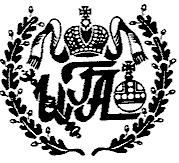 Частное учреждение высшего образования«ИНСТИТУТ ГОСУДАРСТВЕННОГО АДМИНИСТРИРОВАНИЯ»Положение о порядке ускоренного освоения образовательных программ высшего образования - программ аспирантуры Москва  - 2019Общие положенияНастоящее Положение регламентирует организацию обучения в ускоренные сроки по основным образовательным программам высшего образования в аспирантуре (далее - Положение) в Частном учреждении высшего образования «Институт государственного администрирования» (далее Институт).Положение разработано в соответствии с Федеральным законом от 29 декабря 2012 г. № 273-ФЗ «Об образовании в Российской Федерации», п. 35 Приказа Министерства образования и науки Российской Федерации от 19 ноября 2013г. №1259 «Об утверждении Порядка организации и осуществления образовательной деятельности по образовательным программам высшего образования - программам подготовки научно-педагогических кадров в аспирантуре (адъюнктуре)», в целях реализации права обучающихся (граждан) на ускоренное обучение.Право на освоение программы аспирантуры в порядке ускоренного обучения имеет обучающийся, который имеет диплом об окончании аспирантуры, и (или) диплом кандидата наук, и (или) диплом доктора наук, и (или) обучается по иной программе аспирантуры, и (или) имеет способности и (или) уровень развития, позволяющие освоить программу аспирантуры в более короткий срок по сравнению со сроком получения высшего образования по программе аспирантуры, установленным ФГОС ВОСокращение срока получения высшего образования по программе аспирантуры при ускоренном обучении осуществляется посредством зачета (в форме переаттестации или перезачета) полностью или частично результатов обучения по отдельным дисциплинам (модулям), и (или) отдельным практикам, и (или) отдельным видам научно-исследовательской работы и (или) посредством повышения темпа освоения программы аспирантуры.Ускоренное обучение осуществляется по индивидуальному плану, утвержденному научным руководителем, деканом факультета, на добровольной основе на основании заявления обучающегося (Приложение 1).Процедура рассмотрения заявлений и критерии перевода обучающихся на ускоренное обучение определяются Ученым советом института.Окончательное решение о переводе обучающихся на ускоренное обучение утверждается приказом ректора на основании представленных факультетом документов (Приложение 2).Общая трудоемкость ускоренного обучения по индивидуальному плану должна соответствовать трудоемкости основной образовательной программы (ООП), реализуемой в нормативные сроки. В индивидуальных учебных планах должны предусматриваться:перечень, трудоемкость, последовательность изучения дисциплин (модулей), их группирование по циклам, которое должно быть идентично наименованиям, указанных в учебных планах, рассчитанных на полный нормативный срок обучения;общая трудоемкость дисциплин, в объеме не менее, чем указано в соответствующем ФГОС ВО по направлению подготовки;соблюдение логической и содержательно-методической взаимосвязидисциплины (модуля) с другими блоками, дисциплинами (модулями),практиками, предусмотренными ООП с полным нормативным срокомобучения.Годовой объем при ускоренном обучении должен составлять не более 75 зачетных единиц (не включая трудоемкость перезачтенных дисциплин (модулей) и практик) и может различаться для каждого учебного года.В качестве программ учебных дисциплин, практик и государственной итоговой аттестации при ускоренном обучении используются программы, разработанные для реализации ООП с нормативным сроком обучения.Если обучающийся по различным причинам не может продолжить обучение по ускоренной программе, то он имеет право по письменному заявлению перевестись на обучение по соответствующей ООП с полным нормативным сроком обучения (при наличии обучающихся по данной программе).Невыполнение индивидуального учебного плана обучающимся приводит к возникновению академической задолженности. Аспирант может быть представлен к отчислению за невыполнение обязанностей по добросовестному освоению образовательной программы и невыполнение индивидуального учебного плана (академическая неуспеваемость) в установленном в Институте порядке.Аспирант, осваивающий образовательную программу в ускоренные сроки и обучающийся в соответствии с договором на оказание платных образовательных услуг, производит оплату обучения в полном объеме. Порядок оплаты ускоренного обучения оформляется дополнительным соглашением к договору об оказании платных образовательных услуг.Реализация ускоренного обучения с учетом предыдущего образованияСокращение срока получения высшего образования по основной образовательной программе при ускоренном обучении осуществляется посредством:зачета (в форме переаттестации или перезачета) полностью или частично результатов обучения по отдельным дисциплинам (модулям) и (или) отдельным практикам, освоенным (пройденным) обучающимся при получении высшего образования (по иной образовательной программе соответствующего третьему уровню образования), а также дополнительного профессионального образования (при наличии) (далее - зачет результатов обучения);повышения темпа освоения образовательной программы (см. п.З).Зачет может быть осуществлен в форме переаттестации или перезачета полностью или частично отдельных дисциплин (модулей) и (или) отдельных практик обучающемуся по программе аспирантуры на основании представления документа о ранее полученном образовании (диплома об окончании аспирантуры удостоверения о повышении квалификации, диплома о профессиональной переподготовке, академической справки об обучении или о периоде обучения; обучающемуся по программе аспирантуры, удостоверения о повышении квалификации, диплома о профессиональной переподготовке, справки об обучении или о периоде обучения).Под перезачётом понимается признание учебных дисциплин (модулей) и практик, пройденных (изученных) лицом при получении образования третьего уровня, а также полученных по ним оценок (зачетов) и их перенос в документы об освоении программы вновь получаемого высшего образования. Решение о перезачёте освобождает обучающегося от необходимости повторного изучения (прохождения) соответствующей дисциплины и/или практики (или переаттестации) и является одним из оснований для определения ускоренного срока обучения. Перезачёт дисциплин учебного плана в полном объеме осуществляется в пределах уровня образования аспирантуры. При этом наименования перезачитываемых дисциплин (модулей), количество часов, зачетных единиц, отведенных на их освоение и формы отчетности должны совпадать с требованиями учебного плана конкретного направления подготовки и не быть по трудоемкости меньше требуемого количества.Зачтенная трудоемкость дисциплин (модулей) и практик не учитывается при определении годового объема программы.Под переаттестацией понимается дополнительная процедура, проводимая для подтверждения качества и объема знаний (ЗЕ) у обучающегося по дисциплинам и практикам, пройденных (изученных) им при получении предыдущего образования. В ходе переаттестации проводится проверка остаточных знаний у обучающегося по указанным дисциплинам и/или практикам в соответствии с основной образовательной программой ВО. По итогам переаттестации в случае положительных оценок профильная кафедра выносит общее решение о переаттестации, которое освобождает обучающегося от необходимости повторного изучения (прохождения) соответствующей дисциплины и/или практики и является одним из оснований для определения ускоренного срока обучения.Перечень дисциплин и формы переаттестации определяются профильной кафедрой на основе оценки компетенций, сформированных при освоении программы высшего образования.Допускается переаттестация дисциплин учебного плана по программам, ранее изученным обучающимися в других учебных заведениях при освоении ими программ высшего образования третьего уровня.Для переаттестации и перезачета на профильной кафедре формируется аттестационная комиссия, состав которой утверждается деканом факультета.Переаттестация производится аттестационной комиссией.Сроки переаттестации, перезачета и график работы аттестационной комиссии устанавливается деканом факультета.Перезачет дисциплин оформляется протоколом аттестационной комиссии факультета (приложение 3). В нем указываются перечень перезачтенных дисциплин, практик с оценкой или зачетом (в соответствии с формой промежуточной аттестации, установленной учебным планом вуза по соответствующей основной образовательной программе с полным нормативным сроком обучения) и соответствующая трудоемкость каждой дисциплины, практики в часах и зачетных единицах. При переводе объема изученных дисциплин из трудоемкости в часах в зачетные единицы следует руководствоваться следующим соотношением: одна зачетная единица соответствует 36 академическим часам общей трудоемкости.Переаттестация дисциплин оформляется протоколом (приложение 4), в котором указывается форма переаттестации и решение аттестационной комиссии факультета.На основании перезачтенных и переаттестованных учебных дисциплин и практик деканатом факультета для обучающегося определяется срок обучения, составляются индивидуальный график и индивидуальный учебный план.По окончании обучения выпускникам выдаются документы о высшем образовании установленного образца.В случае, если выпускник прошел ускоренное обучение по индивидуальному учебному плану, в отдельной строке приложения к диплому делается надпись «Пройдено ускоренное обучение по основной образовательной программе».При оформлении выпускного документа сведения об освоении части основной образовательной программы в другой организации (перезачтённые дисциплины) вносятся в следующей форме: «Часть основной образовательной программы в объеме зачетных единиц освоена в 	 » с указанием количества зачетных единиц (цифрами) и полного официального наименования организации. В случае, если выпускник, освоивший часть основной образовательной программы в другой организации, обучался в соответствии с ФГОС ВО, сведения об освоении части основной образовательной программы в другой организации указываются в следующей форме: «Часть основной образовательной программы в объеме	недель освоена в	» с указанием количества недель (цифрами) и полного официального наименования организации.Реализация ускоренного обучения для лиц, имеющих соответствующие способности и (или) уровень развития.Программы ускоренного обучения могут реализовываться за счет повышения темпа освоения образовательной программы для лиц, имеющих соответствующие способности и (или) уровень развития (вне зависимости от формы обучения).Решение о переводе обучающегося на ускоренные сроки обучения принимается ректором на основании результатов прохождения обучающимся промежуточных аттестаций. Как правило, аспирант, переводящийся на ускоренное обучение, должен обучатся на «хорошо» и «отлично» и иметь не менее 50% отличных оценок. Аспирант I курса, переводящийся на ускоренное обучение, как правило, должен иметь по результатам промежуточной аттестации, проведенной в виде кандидатских экзаменов оценки «отлично».Перевод обучающегося на ускоренное обучение может осуществляться не позднее, чем за год до предполагаемого срока окончания.Перевод аспиранта на ускоренное обучение оформляется приказом ректора. Проект приказа готовит Заведующий аспирантурой.С учетом способностей и представленных в портфолио обучающегося возможностей совместно с обучающимся научным руководителем совместно с проректором по научной работе разрабатывается индивидуальный учебный план и график обучения, предусматривающие освоение обучающимся всего содержания, предусмотренного основной образовательной программой с полным сроком обучения. Индивидуальный учебный план и график утверждается деканом факультета.Обучающемуся, получившему разрешение обучаться по ускоренной программе, предоставляется право свободного посещения занятий, проводимых в других группах, вне зависимости от курса и формы обучения.Основанием для перевода обучающегося на следующий семестр или курс обучения является выполнение всех видов работ индивидуального учебного плана и успешное прохождение промежуточных аттестаций, предусмотренных на текущий семестр (курс) его индивидуальным учебным планом.Порядок хранения документов.Приказы о переводе на ускоренное обучение, индивидуальный план и график учебного процесса хранятся в личном деле обучающегося.Ректору ИГА Тараканову А.В.От	аспиранта	(ФИО)факультет направлениеГруппаформа обучения основа обученияЗАЯВЛЕНИЕПрошу разрешить мне ускоренное обучение по программе аспирантуры 	по индивидуальному учебному плану в ускоренные сроки всвязи сС «Порядком ускоренного освоения основных образовательных программвысшего образования, программ аспирантуры», утвержденным	.____	.2018г, приказ №   ознакомлен.«	»	20 г.	/(подпись) ФИОНа основании		(справки об обучении, диплома о предыдущем образовании, протокола перезачета дисциплин, протокола аттестации, академической справки)разрешить аспиранту 	обучение поиндивидуальному учебному плану и установить срок обучения	лет(года).«	»	20_г.		/Декан факультетаПеречень документов, представляемых факультетом для перевода студента на ускоренную программу обучения1 Заявление аспиранта с решением декана факультета о возможности перевода аспиранта на ускоренное обучение.Академическая справка (для лиц, имеющих соответствующие способности и (или) уровень развития).Портфолио аспиранта (для лиц, имеющих соответствующие способности и (или) уровень развития).Копии документов о предыдущем образовании, протоколы перезачета /переаттестации дисциплин.Утвержденные научным руководителем, деканом факультета индивидуальный план и график обучения.Форма протокола, оформляемого при перезачете дисциплин,
освоенных ранее аспирантомПРОТОКОЛ ПЕРЕЗАЧЕТА ДИСЦИПЛИНсданных	(Фамилия, имя, отчество)при обучении в	(наименование образовательной организации)в период с	поОснование для перезачета	Декан 	(подпись)	(расшифровка подписи)Форма протокола аттестации, заполняемого аттестационной комиссией
направления подготовки (факультета)ПРОТОКОЛ АТТЕСТАЦИИна знание дисциплин основной образовательной программы, на которую поступает аспирант в соответствии с ФГОС ВО (Фамилия, имя, отчество)Дата проведения аттестации м 	"	201_ г.Наименование направления, по которой заявитель желаетобучаться в Институте	Место получения предыдущего образования	Представленные документы и их реквизиты	(приложение к диплому №	)Председатель аттестационной комиссии: Декан факультета _________________________________________________Члены комиссии:	(подпись)	(инициалы и фамилия)Заведующий кафедрой                                                                                    (подпись)                         (инициалы и фамилия)Доцент________________________________________________________(подпись)	(инициалы и фамилия)ПРИНЯТОрешением Ученого совета ИГА
от «26» августа 2019 г.(протокол № 8)Приложение № 134к приказу ректора ЧУ ВО «ИГА»         от «28» августа 2019 г.  № 42/4Дисциплина (модуль), практикаФорма аттестации (собеседование, экзамен и др)Решение аттестационной комиссии